В соответствии с Федеральным законом от 02.03.2007 №25-ФЗ «О муниципальной службе в Российской Федерации», Законом Чувашской Республики от 05.10.2007 №62
«О муниципальной службе в Чувашской Республике», Уставом Козловского муниципального округа Чувашской Республики, решением Собрания депутатов Козловского муниципального округа Чувашской Республики от 26.12.2022 №6/109 
«Об утверждении Положения о конкурсе на замещение вакантной должности муниципальной службы в администрации Козловского муниципального округа Чувашской Республики» (с изменениями от 04.05.2023 №12/162): 1. Утвердить состав комиссии на замещение вакантной должности муниципальной службы в администрации Козловского муниципального округа Чувашской Республики (прилагается).2. Признать утратившим силу распоряжение администрации Козловского муниципального округа Чувашской Республики от 18.01.2024 №17 «Об утверждении состава комиссии на замещение вакантной должности муниципальной службы в администрации Козловского муниципального округа Чувашской Республики».3. Настоящее распоряжение подлежит опубликованию в периодическом печатном издании «Козловский вестник» и размещению на официальном сайте Козловского муниципального округа в сети «Интернет».4. Настоящее распоряжение вступает в силу после его официального опубликования.ГлаваКозловского муниципального округаЧувашской Республики                                                                                             А.Н. ЛюдковСОСТАВ КОМИССИИ НА ЗАМЕЩЕНИЕ ВАКАНТНОЙ ДОЛЖНОСТИ МУНИЦИПАЛЬНОЙ СЛУЖБЫ  В АДМИНИСТРАЦИИ КОЗЛОВСКОГО МУНИЦИПАЛЬНОГО ОКРУГА  ЧУВАШСКОЙ РЕСПУБЛИКИ Челдаева В.Н.2-10-67Юрист                                                                                                                  А.А. МарковаЧĂваш РеспубликиКуславкка МУНИЦИПАЛЛĂОКРУГĔНАдминистрацийĔХУШУ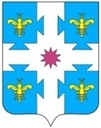 Чувашская республикаАДМИНИСТРАЦИЯКозловского муниципального округаРАСПОРЯЖЕНИЕ__.__.2024 _ №11.06.2024 №227Куславкка хулиг. КозловкаОб утверждении состава комиссии на замещение вакантной должности муниципальной службы в администрации Козловского муниципального округа Чувашской РеспубликиПриложениек распоряжению администрацииКозловского муниципального округаЧувашской Республикиот __. ___.2024 № ___ВасильеваТатьянаЛеонидовна-управляющий делами МО – начальник отдела организационно-контрольной и кадровой работы администрации Козловского муниципального округа Чувашской Республики (председатель комиссии);ПушковГеннадийМихайлович-заместитель главы администрации МО по экономике и сельскому хозяйству – начальник отдела экономики, инвестиционной деятельности, земельных и имущественных отношений администрации Козловского муниципального округа Чувашской Республики (заместитель председателя комиссии);ЧелдаеваВалентинаНиколаевна-заместитель начальника отдела организационно-контрольной и кадровой работы администрации Козловского муниципального округа Чувашской Республики (секретарь комиссии).Члены комиссии:Члены комиссии:Члены комиссии:АбдулхаеваРушанияТалгатовна-депутат Собрания депутатов Козловского муниципального округа Чувашской Республики (по согласованию);МамутинВадимМихайлович-заведующий сектором организации и проведения муниципальных закупок администрации Козловского муниципального округа Чувашской Республики;ЧапуринаЕленаАлександровна-директор Бюджетного учреждения Чувашской Республики «Козловский комплексный центр социального обслуживания населения» Министерства труда и социальной защиты Чувашской Республики (по согласованию);Матушкина ЕленаЕвгеньевна-начальник финансового отдела администрации Козловского муниципального округа Чувашской Республики;ЯкубовБорисРавкатович-депутат Собрания депутатов Козловского муниципального округа Чувашской Республики (по согласованию).